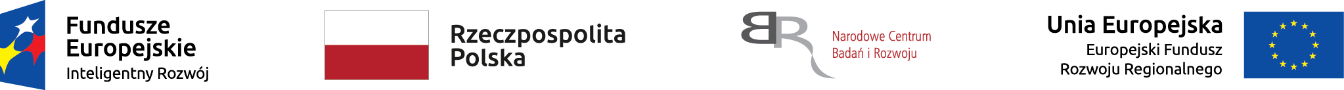 Nr sprawy: 11/2020/BK/AutoInvent	    Załącznik nr 2c do Zapytania ofertowegoOpis przedmiotu zamówienia - wymagane parametry techniczne urządzenia NR 11/2020/BK/AutoInventZadanie nr 3 – Złącza stykoweUwaga: *Wykonawca w kolumnie C zobowiązany jest wpisać szczegółowe informacje dotyczące oferowanego urządzenia dla każdego parametru wg każdego z punktów wykazu z Opisu przedmiotu zamówienia.Brak wypełnienia wszystkich pozycji w kolumnie C będzie uważane za niespełnienie warunków minimalnych przez oferowane urządzenie i będzie skutkowało odrzuceniem oferty Wykonawcy.....................................................		  ................................................................................        	     ( miejsce  i  data  złożenia  oświadczenia )                                                 ( pieczęć  i  podpisy  upoważnionych  przedstawicieli  Wykonawcy ABCLp.Parametry techniczne urządzeniaSpełnienie parametrów minimum oferowanego urządzenia
(należy poniżej wpisać parametry oferowanego urządzenia)ZADANIE 3AZłącze stykowe 0856-0-15-20-82-14-11-0 Mill-Max lub równoważne, 120 sztuk1Parametry elektryczneDopuszczalny stały prąd obciążenia nie mniej niż 9ARezystancja styku nie większa niż 20mΩ2Parametry mechaniczneStyk wykonany ze stopu miedziSprężyna ze stali nierdzewnejZłącza pokryte warstwą złota o grubości 20µmSprężyna pokryta warstwą złota o grubości 10µmSiła w połowie suwu: 120 ±10gSiła początkowa (z wstępnym obciążeniem) 25 ±5gWymiary (wartości podane w calach, tolerancja wymiarów ±0.006):3Parametry inneZłącze lutowane przeznaczone do montażu na płytce PCBZakres temperaturowy pracy -55 ÷ 125ºCWytrzymałość minimum 1 000 000 cykli